EJERCICIOS DE CALIGRAFÍA PARA LA SEMANA DEL 8 AL 12 NOVIEMBRE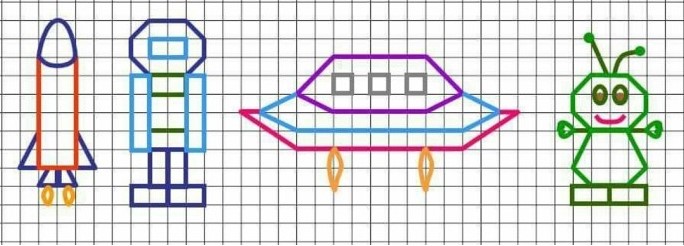 